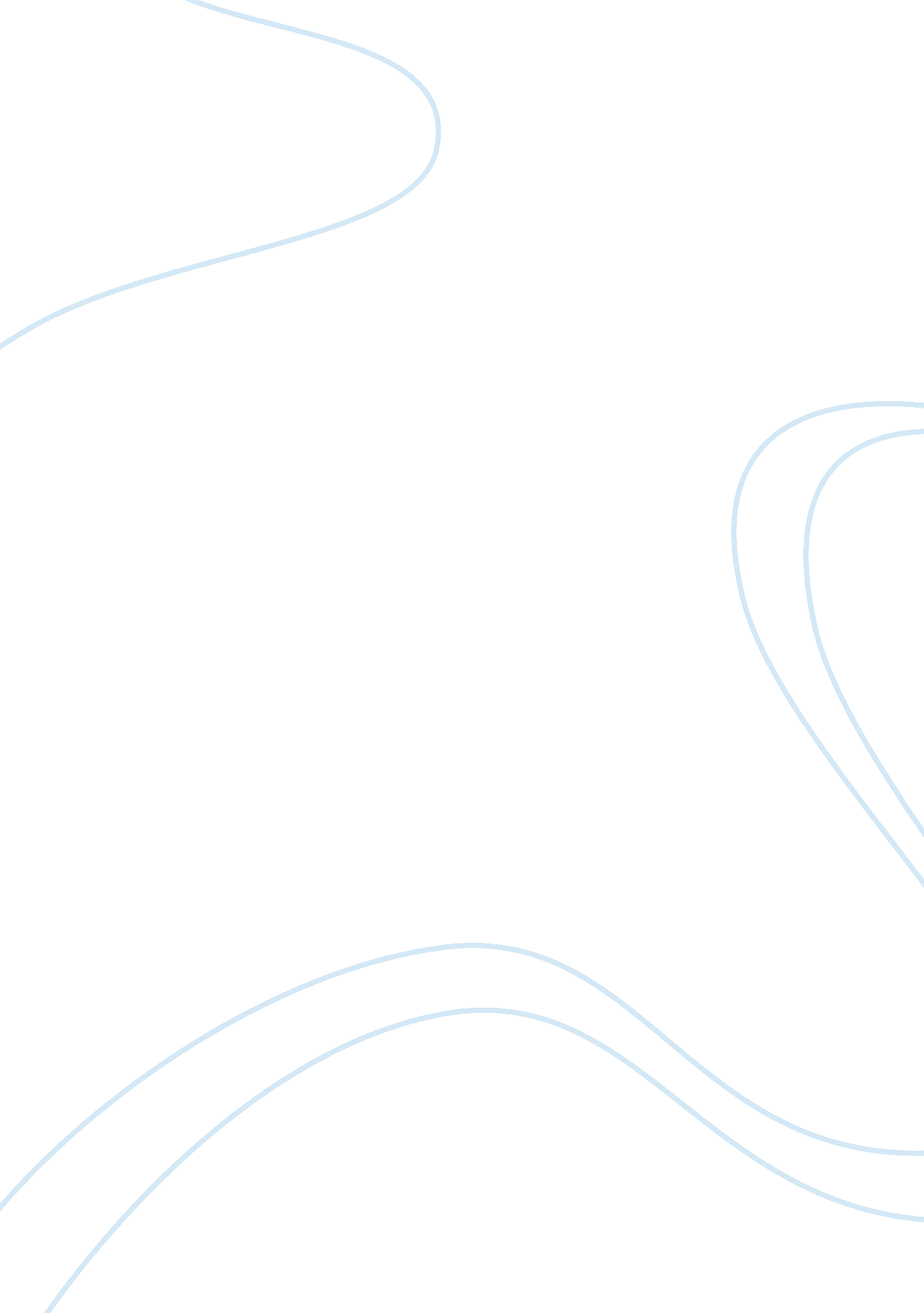 The important decision i made essay examplesCountries, United States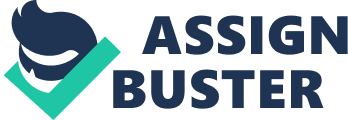 I have come to realize that life is a journey and every step we take comes with omen. Making a decision is one of the critical aspects in life. Regardless of whether the decision is major or minor it will always matter. I am an international student, and life in a foreign country is not a bed of roses, but the decision I made as I came seems to be working for me. Two years ago I made a decision to come to the United States to study. As we all know, the world today has become competitive, and the smart ones tend to survey the competition. I made this decision because I wanted to advance in my academics and build a better future. My elder brother, who is 25 years always motivated me in academics. My brother had been in the UK for seven years to advance his studies, and now was my turn to follow suit. 
One morning when I was talking to my father, I realized how the world has become very dynamic. The only thing that came into my mind was that education is the key for everything we do today. I quickly confirmed to my parents that I would go to the United States for studies, and they were happy about my thoughts. The morning became one of my best since I had something to make me smile. 
I have always been fascinated by American education since I was young. In fact, one of my dreams was to go to the United States and study. When time came for me to advance my studies I made the decision to be part of the U. S. academic system. This decision was not only fulfillment of my dream but a determination to build my career in the field of business. I actually chose business because to be my major since I have the passion to be part of the dynamic business environment. China is one of the fastest growing economies in the world, and I believe my decision to study in United States and major in business will be a major boost in my career. This is because; I will have gathered adequate business skills, which may not be found in other business schools in the world. 
Cascadian was my best choice as I felt t had the right environment and it also work well. In my junior school, I could carry out various researches on schools in United States and its environs. The decision to study in United States has not only come as an achievement but also a challenge. The fact that I am an international student in English-speaking nation shows how difficult it is to communicate and interact. The United States environs have tremendously improved my communication skills, and after two, years I will be in a position to pursue a global profession. 
My decision to study in United States is a platform to many of my future decisions and plans. I am about to graduate in Marchand I am planning to go to Los Angeles for a four-year course in the University. The decision that I had to make has actually changed my life thanks to the role models and advice that I received from my elders. I will never regret finding my education roots in the United States. 